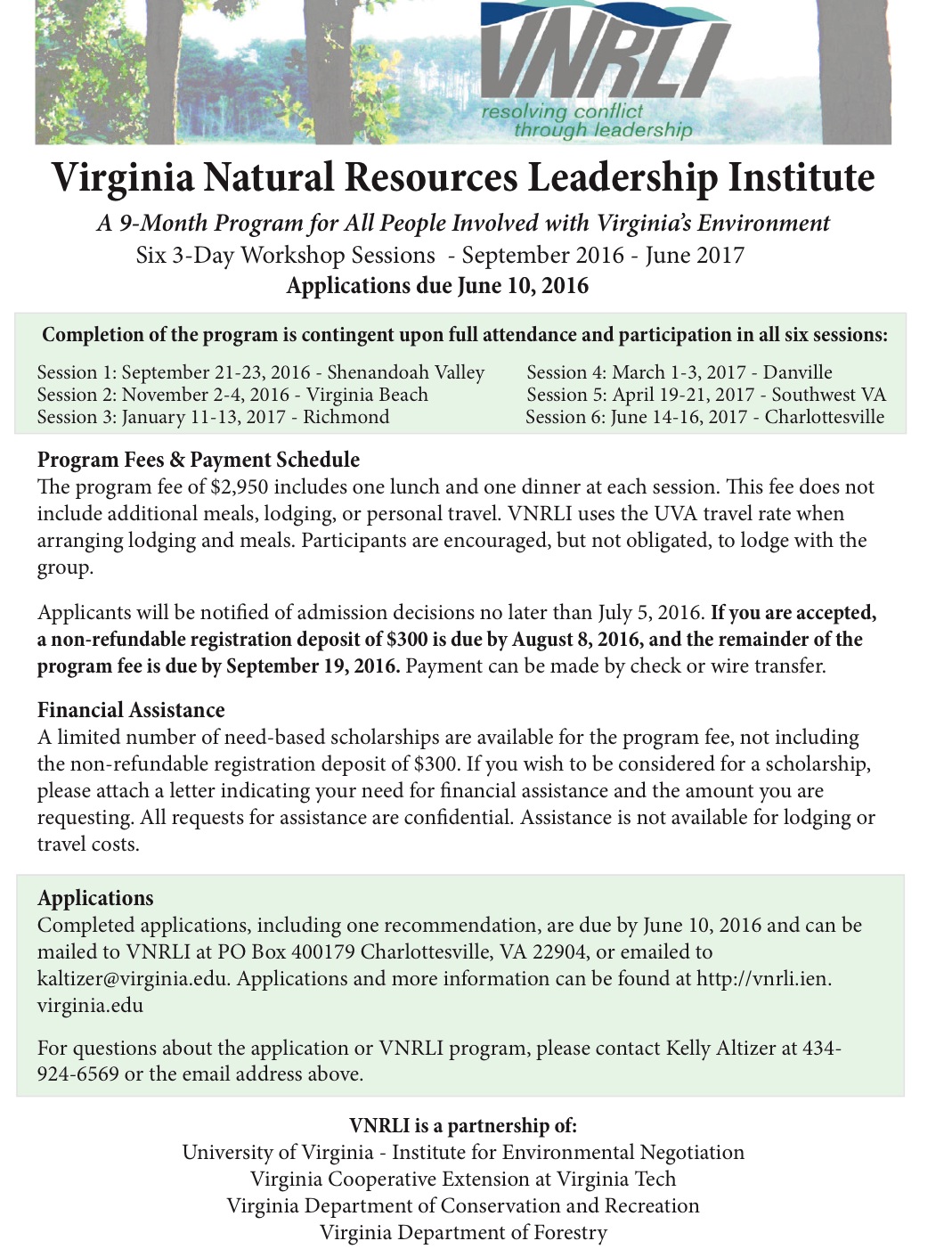 Virginia Natural Resources Leadership InstituteApplications due by June 10, 2016Full Name: 										Preferred name for name tag, if different than above: _________________________________________________________________City/State:______________________________________________Phone  (        )	                         (        )	 	      Work	                            Cell	  Work email: 			               	    	☐ preferredPersonal email: ____________________________________________________              ☐ preferred We request both work and personal email addresses so that we can still reach you in the event that you change jobs, but will only use your preferred address for VNRLI communication.  Optional:      	        	        		           					     		 Age	  Gender	                     Race	Education               				Name & Location         	     Dates Attended           	                  DegreeHigh School 		      			        		                		 College 	                                         	      			                                    	                  		Other  	                                         	      			                                    	                  		Current EmploymentEmployer/Business Name 											Employer Address 											Position Title 				              Employment Date					Present Responsibilities 											Additional Employment HistoryEmployer and Location                             	Position/Title                             	              Dates of EmploymentOrganizations and ActivitiesWhat is the nature of your involvement (personal and/or professional) with natural resources or the environment?What do you feel is your greatest responsibility, skill, or achievement to date in your professional or personal life?What are your future career and/or community service goals?Please list, in order of importance to you, no more than three professional, civic, or state/national organizations in which you are or have been a member within the past 3 years.Organization                                	Length of                       Office Held                         Term of Office				MembershipVNRLI GoalsWhat do you hope to achieve from your experience in the Virginia Natural Resources Leadership Institute?An important component of VNRLI is the application of skills learned in the sessions.  Describe any ideas you have about specific applications that you foresee, including in any industries, business, groups, organizations, or communities where you hope to apply these skills.Participation AgreementWho will pay your registration?	 Employer 	  Yourself 	  Other (specify) 				Food, lodging & travel expenses? Employer 	  Yourself 	  Other (specify) 				If requesting a scholarship, please indicate the amount of assistance you are requesting (requests are limited to a maximum of $2650) and attach a letter explaining your request:   _________________________I understand the goals and objectives of the Virginia Natural Resources Leadership Institute and, if selected to participate, I will pay a non-refundable registration deposit of $300 by August 8, 2016 and the remainder of the program fee by September 19, 2016.  I understand that participation requires attendance at all VNRLI sessions and I am willing to devote the time to this program as described in this application.Applicant's SignatureI understand the time commitment required for my employee to participate in the Virginia Natural Resources Leadership Institute and approve of his/her absence if selected to participate.Employer's Signature (where applicable)Virginia Natural Resources Leadership InstituteRecommendation due by no later than June 10, 2016Only one recommendation requiredName of Applicant 						               	       	      		Full name						For the ApplicantThe Family Education Rights and Privacy Act of 1974 and its amendments guarantee students access to educational records concerning them.  Applicants are permitted to waive their rights of access to recommendations.  The following signed statement indicates the wish of the applicant regarding this recommendation.	  I waive my right to inspect the contents of the following recommendation.	  I do not waive my right to inspect the contents of the following recommendation.                 Signed                     						DateTo the RecommenderThe person whose name appears above is applying for admission to the Virginia Natural Resources Leadership Institute. The VNRLI seeks applicants who are, or who have the potential to become leaders within their organizations or communities. Your evaluation will be included as a part of the information on which we will base our admission decision. Your candid evaluation of the applicant is appreciated.1.	How long and in what capacity have you known the applicant?2.	Please use the space below and additional sheets if necessary to make statements on the applicant's qualifications for admission to a leadership program.  Include his/her potential for becoming a leader within his/her organization, profession, or community, as well as an assessment of the applicant's major strengths and leadership skills.3.	Using the table below, please compare the applicant with others you have known.4.   	I ____________________________ this applicant for admission to the Virginia Natural Resources Leadership Institute.              	     Strongly recommend              		  Recommend with some reservation*	     	     Recommend			  Do not recommend*My reservations are:Signature							DateNameTitle					OrganizationBusiness AddressCity   					State         	 Zip Code            	PhoneThis completed recommendation form must be received no later than Friday, June 10, 2016. Submit by mail or email: VNRLI, P.O. Box 400179, Charlottesville, VA  22904, Email: kaltizer@virginia.eduOutstanding(Top 10%)Very Good(Top 20%)Good(Top Third)Average(Middle Third)Below Average(Bottom Third)No OpportunityTo ObserveLeadershipAbility to work well with othersSelf-confidenceMotivation and drivePersonal IntegrityOral communication SkillsWritten communication SkillsCreativity and Imagination